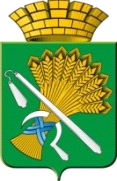 АДМИНИСТРАЦИЯ КАМЫШЛОВСКОГО ГОРОДСКОГО ОКРУГАП О С Т А Н О В Л Е Н И Еот 29.10.2020 N 742Об утверждении нового состава Единой комиссии по осуществлению закупок товаров, работ, услуг для муниципальных нужд администрации Камышловского городского округаВ соответствии со ст.39 Федерального закона от 05 апреля 2013 года № 44-ФЗ «О контрактной системе в сфере закупок товаров, работ, услуг для обеспечения государственных и муниципальных нужд», в целях планирования и осуществления закупок товаров, работ, услуг для обеспечения муниципальных нужд, администрации Камышловского городского округаПОСТАНОВЛЯЕТ:1. Утвердить новый состав Единой комиссии по осуществлению закупок товаров, работ, услуг для муниципальных нужд администрации Камышловского городского округа считать в следующем составе:Считать утратившим силу главы Камышловского городского округа от 13.01.2015 года №12 «Об утверждении нового состава Единой комиссии по осуществлению закупок товаров, работ, услуг для муниципальных нужд администрации Камышловского городского округа» и от 09.02.2017 года № 112 «О внесении изменений в постановление главы Камышловского городского округа от 13.01.2015 года № 12 «Об утверждении нового состава Единой комиссии по осуществлению закупок товаров, работ, услуг для муниципальных нужд администрации Камышловского городского округа»3. Постановление разместить на официальном сайте Камышловского городского округа в сети «Интернет».4. Контроль за исполнением настоящего постановления возложить на заместителя главы Камышловского городского округа Власову Е.Н.Глава Камышловского городского округа                                                 А.В. ПоловниковПредседатель комиссии - заместитель главы Камышловского городского округа Власова Е.Н.;Заместитель председателя- ведущий специалист юридического отдела администрации Камышловского городского округа Клементьева М.В.;Члены комиссии- главный специалист отдела жилищно-коммунального и городского хозяйства администрации Камышловского городского округа Скубко Э.В.;- начальник отдела учета и отчетности администрации Камышловского городского округа Гиндер С.Н.;- специалист по административно-хозяйственному обеспечению администрации Камышловского городского округа Ахяруллина М.В. (секретарь комиссии).